Name _________________________________ Date _____________________ Block # ______Mitosis Activity Worksheet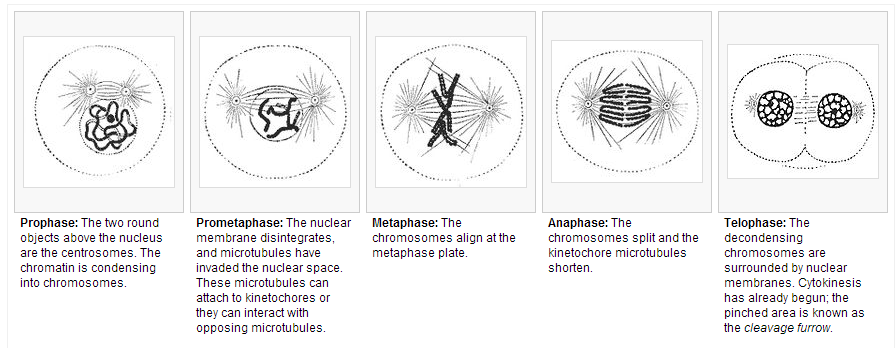 Directions: Analyze the photo of onion cells. Use the below table to classify how many cells are in each phase; you will then create a bar graph.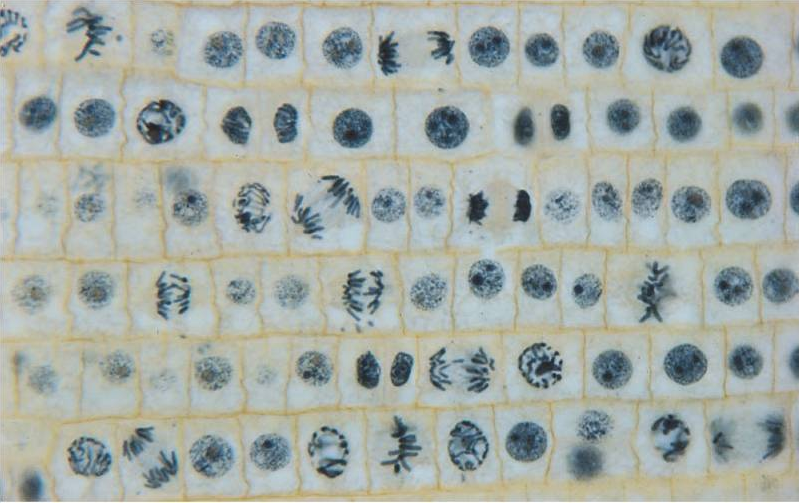 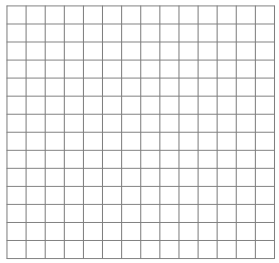 PhaseTallyTotal% of Time in PhaseInterphaseProphaseMetaphaseAnaphaseTelophaseCytokinesis 